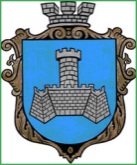 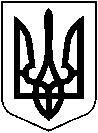 УКРАЇНАХМІЛЬНИЦЬКА МІСЬКА РАДАВІННИЦЬКОЇ ОБЛАСТІВиконавчий комітетР І Ш Е Н Н Явід  “  липня 2018 р.                                                                        №283Про внесення змін до рішення виконавчого комітету Хмільницької міської ради від 05 липня 2018 р. №259 «Про виконання  фінансовогоплану  КП «Хмільницька ЖЕК»Розглянувши службову записку начальника Управління житлово-комунального господарства та комунальної власності Хмільницької міської ради від 18.07.2018 №01-12/229, з метою приведення у відповідність  назви послуги, що надається КП «Хмільницька ЖЕК» і терміну виконання рішення,  керуючись підпунктом 3 пункту "а" статті 29, 59 Закону України «Про місцеве самоврядування в Україні»,  виконавчий комітет міської радиВИРІШИВ:1.Внести зміни до п.2, п. 3 рішення виконавчого комітету Хмільницької міської ради від 05 липня 2018 р. №259 «Про виконання  фінансового плану  КП «Хмільницька ЖЕК», виклавши  їх в наступній редакції :   «  2. Доручити керівнику КП «Хмільницька ЖЕК» Прокоповичу Ю.І.:- активізувати співпрацю адміністрації з будинковими комітетами та проводити роз’яснювальну роботу з абонентами щодо погашення заборгованості;-  вжити невідкладних заходів щодо стягнення дебіторської заборгованості від населення, шляхом подачі позовних заяв до суду;- укласти договори з власниками та орендарями нежитлових приміщень у житлових будинках про надання послуги  з управління багатоквартирними будинками;- укласти договори з мешканцями багатоквартирних будинків про надання послуги  з управління багатоквартирними будинками.3. Керівнику КП „Хмільницька ЖЕК”  про виконання цього рішення доповісти виконавчому комітету міської ради до 30.07.2018 року. »2. Доручити загальному відділу (Прокопович О.Д.) відобразити відповідні зміни у рішенні виконавчого комітету Хмільницької міської ради від 05 липня 2018 р. №259 .3. Контроль за виконанням цього рішення покласти на заступника міського голови з питань діяльності виконавчих органів міської ради, згідно розподілу обов’язків. Міський   голова                                                                        С.Б. Редчик